Group MemberPick Pass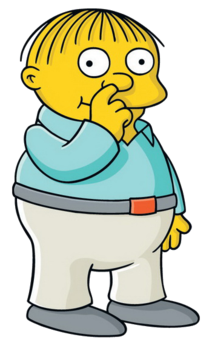 Terms and conditionsThis pass is for one grouping cycleWhen the pass is submitted, the pick will take place for the next cycle – not in middle of the current cycleThe teacher can still move you or your pick, which may happen if you or your pick is disruptive or unproductive. If that happens, you pretty much wasted your pass.This pass is non-transferrableGroup MemberPick PassTerms and conditionsThis pass is for one grouping cycleWhen the pass is submitted, the pick will take place for the next cycle – not in middle of the current cycleThe teacher can still move you or your pick, which may happen if you or your pick is disruptive or unproductive. If that happens, you pretty much wasted your pass.This pass is non-transferrableGroup MemberPick PassTerms and conditionsThis pass is for one grouping cycleWhen the pass is submitted, the pick will take place for the next cycle – not in middle of the current cycleThe teacher can still move you or your pick, which may happen if you or your pick is disruptive or unproductive. If that happens, you pretty much wasted your pass.This pass is non-transferrableGroup MemberPick PassTerms and conditionsThis pass is for one grouping cycleWhen the pass is submitted, the pick will take place for the next cycle – not in middle of the current cycleThe teacher can still move you or your pick, which may happen if you or your pick is disruptive or unproductive. If that happens, you pretty much wasted your pass.This pass is non-transferrable